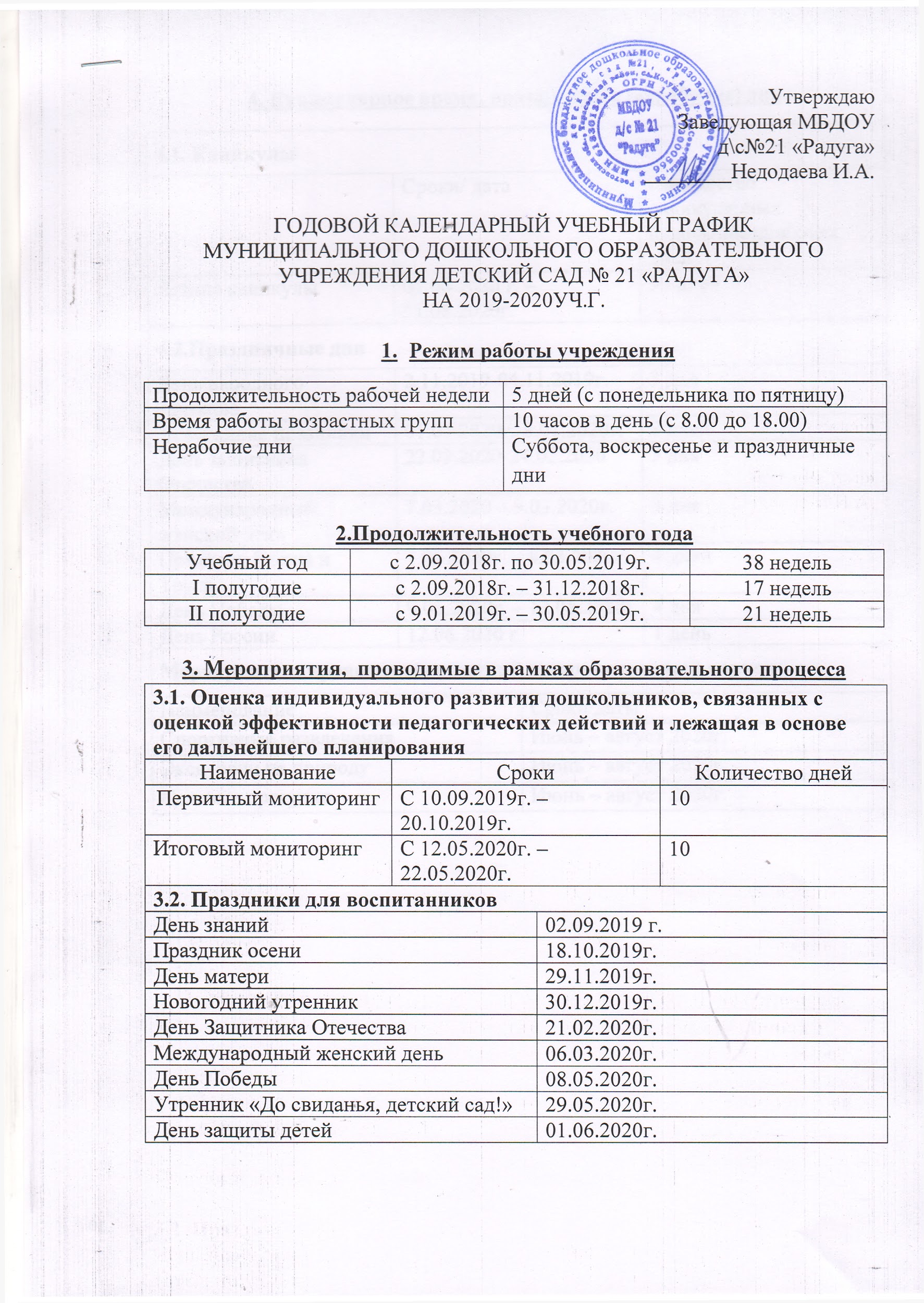 4. Каникулярное время, праздничные (нерабочие) дни4.1. Каникулы4.1. Каникулы4.1. Каникулы4.1. КаникулыСроки/ датаСроки/ датаКоличество каникулярных недель/праздничных днейЛетние каникулы01.06.2020 г. – 31.08.2020г.01.06.2020 г. – 31.08.2020г.90 дней4.2.Праздничные дни4.2.Праздничные дни4.2.Праздничные дни4.2.Праздничные дниДень народного единства2.11.2019-04.11.2019г.2.11.2019-04.11.2019г.3 дняНовогодние праздники01.01.2020г.-8.01.2020г.01.01.2020г.-8.01.2020г.8 днейДень защитника Отечества22.02.2020-24.02.202022.02.2020-24.02.20203 дняМеждународный женский день7.03.2020 – 9.03.2020г.7.03.2020 – 9.03.2020г.3 дняПраздник Весны и Труда1.05.2020г. – 4.05.2020г.1.05.2020г. – 4.05.2020г.4 днейДень Победы9.05.2020г. – 12.05.2020г9.05.2020г. – 12.05.2020г4 дняДень России12.06.2020 г.12.06.2020 г.1 деньМероприятия, проводимые в летний оздоровительный периодМероприятия, проводимые в летний оздоровительный периодМероприятия, проводимые в летний оздоровительный периодМероприятия, проводимые в летний оздоровительный периодНаименование Наименование Сроки/датыСроки/датыСпортивные развлеченияСпортивные развлеченияИюнь – август 2020г.Июнь – август 2020г.Экскурсии на природуЭкскурсии на природуИюнь – август 2020г.Июнь – август 2020г.Целевые прогулкиЦелевые прогулкиИюнь – август 2020г.Июнь – август 2020г.